Add setting logo here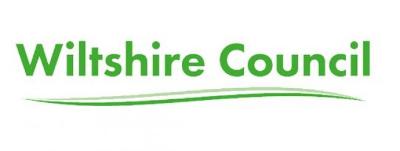 ………’s Support PlanChild/young person’s name:Preferred first name:School/setting name:	Please replace this text by inserting the child or young person’s one page profile here.  Alternatively, schools and settings can use their own approach for gaining and sharing the child/young person’s views.The learner’s contribution could cover the following areas: How they think they are getting on in school or settingLikes and dislikes Strengths and interests Comments on relationships with both adults and peers, and who is important to themWhat they find helpful in school or the setting and what they might find more helpful How they feel and how they learn in different situations and environmentsWhat they enjoy at the weekend and after school or settingFuture goals – what the learner would like to achieve.Assess, Plan, Do and Review Cycle 1Date started:Review date:Assess, Plan, Do and Review Cycle 2Date started:Review date:Please add further ‘Assess, Plan, Do, Review’ cycles to this form as appropriate. Personal InformationPersonal InformationDate of birth:Gender:Home address:Home address:Year:Group/Class/Tutor/Sessions/Days:Key person/adult support/ratio:Key person/adult support/ratio:Child Looked After/SGO:          Y/NChild in Need/Child Protection: Y/NMilitary Family:                          Y/NPupil premium:                 Y/NOther targeted funding:Home Language/s:Ethnic Origin:Parent/carer name(s):Parent/carer name(s):Address(es) (if different):Address(es) (if different):Phone number(s):Phone number(s):Email address(es):Email address(es):Other people who are important to me and why:Other people who are important to me and why:One Page Profile (Child/Young Person’s views)SEND area/s of need:Communication & Interaction                                  Social, Emotional & Mental HealthCognition and learning                                            Sensory and/or PhysicalSummary of SEND: (including any formal diagnoses with name, organisation, and date)Teaching and Learning ApproachesHow I learn best:Specialist/Modified EquipmentTools, resources, equipment that supports me:Communication and LanguageHow I communicate and how to communicate with me:Personal, Social and Emotional Development Social issues I may have, including mixing with others, social communication and understanding, sharing, humour, empathy, social boundaries:Self-Care, Independence, Physical Skills, Medical NeedsTaking care of and doing things for myself, keeping safe:Sensory ProcessingAny issues linked to sounds / smells / tastes or touch that can affect my learning or behaviour:Parent/Carer VoicePlease describe in a few words your child’s key strengths and difficulties:How these impact at home and school or setting:What they like and what makes them happy:Hopes for my/our child now and hopes on what they can achieve next:Summary of long-term outcomes:(Based on what I find difficult)AssessAssessAssessAssessAssessNeeds (Barriers to learning)Needs (Barriers to learning)Needs (Barriers to learning)Assessment data (attainment/levels of development)Assessment data (attainment/levels of development)PlanPlanPlanPlanPlanOutcomes for this term (These should be SMART: Specific, Measurable, Achievable, Relevant and Timebound with a review date)Outcomes for this term (These should be SMART: Specific, Measurable, Achievable, Relevant and Timebound with a review date)Outcomes for this term (These should be SMART: Specific, Measurable, Achievable, Relevant and Timebound with a review date)Outcomes for this term (These should be SMART: Specific, Measurable, Achievable, Relevant and Timebound with a review date)Outcomes for this term (These should be SMART: Specific, Measurable, Achievable, Relevant and Timebound with a review date)DoDoDoDoDoProvision deliveredProvision deliveredSpecific Activity (What, when with whom, group size, how often)Specific Activity (What, when with whom, group size, how often)Specific Activity (What, when with whom, group size, how often)ReviewReviewReviewReviewReviewExit data/progress made/dateExit data/progress made/dateReflection and reviewReflection and reviewReflection and reviewEveryone’s views on what’s working well or not workingEveryone’s views on what’s working well or not workingEveryone’s views on what’s working well or not workingEveryone’s views on what’s working well or not workingEveryone’s views on what’s working well or not workingEveryone’s views on what’s working well or not workingEveryone’s views on what’s working well or not workingWhat is workingWhat is workingWhat is workingWhat is not workingWhat is not workingChild/young person’s viewsChild/young person’s viewsParent viewsParent viewsSetting viewsSetting viewsProfessional views - including name, service, date and type of involvement (visit and report, remote individual consultation, surgery discussion)Professional views - including name, service, date and type of involvement (visit and report, remote individual consultation, surgery discussion)Professional views - including name, service, date and type of involvement (visit and report, remote individual consultation, surgery discussion)Professional views - including name, service, date and type of involvement (visit and report, remote individual consultation, surgery discussion)Professional views - including name, service, date and type of involvement (visit and report, remote individual consultation, surgery discussion)Professional views - including name, service, date and type of involvement (visit and report, remote individual consultation, surgery discussion)Professional views - including name, service, date and type of involvement (visit and report, remote individual consultation, surgery discussion)Next stepsNext stepsFeedback from child or young person at review:Feedback from parents/carers at review:Next step agreed following one cycle of review:Next step agreed following one cycle of review:Summary of long-term outcomes:(Based on what I find difficult)AssessAssessAssessNeeds (Barriers to learning)Needs (Barriers to learning)Assessment data (attainment/levels of development)PlanPlanPlanOutcomes for this term (These should be SMART: Specific, Measurable, Achievable, Relevant and Timebound with a review date)Outcomes for this term (These should be SMART: Specific, Measurable, Achievable, Relevant and Timebound with a review date)Outcomes for this term (These should be SMART: Specific, Measurable, Achievable, Relevant and Timebound with a review date)DoDoDoProvision deliveredSpecific Activity (What, when with whom, group size, how often)Specific Activity (What, when with whom, group size, how often)ReviewReviewReviewExit data/progress made/dateReflection and reviewReflection and reviewEveryone’s views on what is working well or not workingEveryone’s views on what is working well or not workingEveryone’s views on what is working well or not workingWhat is workingWhat is not workingChild/young person’s viewsParent viewsSetting viewsProfessional views - including name, service, date and type of involvement (visit and report, remote individual consultation, surgery discussion)Professional views - including name, service, date and type of involvement (visit and report, remote individual consultation, surgery discussion)Professional views - including name, service, date and type of involvement (visit and report, remote individual consultation, surgery discussion)Next stepsNext stepsFeedback from child or young person at review:Feedback from parents/carers at review:Next step agreed following two cycles of review:Next step agreed following two cycles of review:Names of everyone involved in this plan/supporting this child or young personNames of everyone involved in this plan/supporting this child or young personName:Role:Name:RoleName:Role:Name:Role:Name:Role:Name:Role:Name:Role:Consent to share this information with other agencies (if required)We need consent to be able to work with other professionals to offer the best help possible.  Please read and sign below if you are happy for us to share the information in this Support Plan with other professionals to coordinate support. We need consent to be able to work with other professionals to offer the best help possible.  Please read and sign below if you are happy for us to share the information in this Support Plan with other professionals to coordinate support. Data ProtectionData ProtectionWiltshire Council is a data controller under the Data Protection Act 1998 and will always comply with the requirements of the Act.  We will ensure that your information is treated in confidence and used only for the purpose of supporting you or your child through the Support Plan process.Wiltshire Council is a data controller under the Data Protection Act 1998 and will always comply with the requirements of the Act.  We will ensure that your information is treated in confidence and used only for the purpose of supporting you or your child through the Support Plan process.Consent statementConsent statementI have read the contents of this Support Plan and understand information may be shared between different professionals working with my family in connection with this early help process.  Such professionals may include, amongst others, teachers, nurses, therapists, psychologists, youth workers, social workers, education support services, integrated youth services, community health services, early years services, voluntary sector, police, army welfare, bordering local authorities and lead professionals in other counties as appropriate (you can note any exceptions below).I have read the contents of this Support Plan and understand information may be shared between different professionals working with my family in connection with this early help process.  Such professionals may include, amongst others, teachers, nurses, therapists, psychologists, youth workers, social workers, education support services, integrated youth services, community health services, early years services, voluntary sector, police, army welfare, bordering local authorities and lead professionals in other counties as appropriate (you can note any exceptions below).For the professional completing this form:For the professional completing this form:For the professional completing this form:I confirm that copy of this Support Plan has been given to the child young person and/or the parent(s)/carer(s).I confirm that copy of this Support Plan has been given to the child young person and/or the parent(s)/carer(s).I confirm that copy of this Support Plan has been given to the child young person and/or the parent(s)/carer(s).Name:Signature:Date: